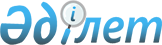 О внесении изменений и дополнения в приказ Министерства финансов Республики Казахстан от 17 ноября 2000 года N 487
					
			Утративший силу
			
			
		
					Приказ Министра финансов Республики Казахстан от 13 февраля 2001 года N 71.  Зарегистрирован в Министерстве юстиции Республики Казахстан 25 февраля 2001 года N 1409. Утратил силу приказом Министра финансов Республики Казахстан от 15 апреля 2008 года N 179.




Извлечение из приказа






Министра финансов РК






от 15.04.2008 N 179





      "В соответствии с пунктом 1 


 статьи 27 


 Закона "О нормативных правовых актах" ПРИКАЗЫВАЮ:






      1. Признать утратившими силу некоторые нормативные правовые акты Республики Казахстан согласно приложению к настоящему приказу.






      2. Департаменту методологии управления государственными активами Министерства финансов Республики Казахстан (Айтжанова Ж.Н.) в недельный срок сообщить Министерству юстиции Республики Казахстан и в официальные печатные издания о признании утратившими силу некоторых нормативных правовых актов Республики Казахстан.






      3. Настоящий приказ вступает в силу со дня подписания.





      Министр                                    Б. Жамишев





Приложение           






к приказу Министра финансов 






Республики Казахстан    






от 15 апреля 2008 года N 179





Перечень утративших силу некоторых нормативных






правовых актов Республики Казахстан





      1.  ........ .






      2.  ........ .






      3.  ........ .






      4.  ........ .






      5.  ........ .






      6.  ........ .






      7.  ........ .






      8.  ........ .






      9.  ........ .






      10. ........ .






      11. ........ .






      12. ........ .






      13. ........ .






      14. ........ .






      15. Приказ Министра финансов Республики Казахстан от 13 февраля 2001 года N 71 "О внесении изменений и дополнений в приказ Министерства финансов Республики Казахстан от 17 ноября 2000 года N 487" (зарегистрирован в Реестре государственной регистрации нормативных правовых актов за N 1409, опубликован в "Бюллетене нормативных правовых актов центральных исполнительных и иных государственных органов Республики Казахстан", 2001 г., N 15, ст. 371).






      16. ........ .






      17. ........ .






      18. ........ .






      19. ........ .






      20. ........ .






      21. ........ .






      22. ........ .






      23. ........ .






      24. ........ .






      25. ........ .






      26. ........ .






      27. ........ .






      28. ........ ."





__________________________________________________________________________






      Приказываю: 



      1. Внести в приказ Министерства финансов Республики Казахстан от 17 ноября 2000 года N 487 
 V001332_ 
 "Об утверждении структуры специфики экономической классификации расходов бюджета Республики Казахстан" следующее изменение: 



      структуру специфики экономической классификации расходов бюджета, утвержденную указанным приказом изложить в новой редакции согласно приложению. 



      2. Настоящий приказ вступает в силу с 1 января 2001 года и не распространяется на заключительные операции, осуществляемые в счетный период на 2000 год. 




 



      Министр 




                                                     Приложение

                                           к приказу Министерства финансов 

                                                   Республики Казахстан  

                                                от 13 февраля 2001 г N 71




 



                Структура специфики экономической классификации 

                    расходов бюджета Республики Казахстан

___________________________________________________________________________

Под- !Спе-  !  Название      ! Определение  !Перечень расходов!Примечание 

класс!цифика!                !              !                 !

___________________________________________________________________________

             А. Расходы

             Текущие расходы

110          Заработная плата

       111   Основная         Денежные        Основная         Договоры на

             заработная       выплаты         заработная плата поставку 

             плата            работникам      политических и   товаров,

                              государственных административных работ и

                              учреждений:     государственных  услуг не

                                за исполнение служащих:        заключаются

                              должностных       должностные

                              обязанностей    оклады;

                              с учетом          доплата за

                              квалификацион-  проживание в

                              ных категорий;  зонах экологичес-

                                по тарифным   кого бедствия;

                              ставкам.          оплата отпуска,

                              По данной       компенсация за

                              специфике       неиспользованный

                              отражаются      отпуск в случае

                              надбавки к      увольнения 

                              должностному    работника;

                              окладу, носящие   разница в 

                              постоянный      заработной плате,

                              характер и      выплачиваемая в 

                              установленные   связи с измене-

                              законодатель-   ниями условий

                              ством.          оплаты труда с 

                              Подоходный      1 января 2000 года;

                              налог             доплаты,

                              с физических    установленные 

                              лиц,            Законом Республики

                              обязательные    Казахстан  
 Z990493_ 
  

                              пенсионные      "О труде в Республике

                              взносы          Казахстан";

                              в накопительные   основная

                              пенсионные      заработная плата

                              фонды и другие  работников

                              удержания из    государственных

                              заработной      учреждений, не

                              платы следует   относящихся к

                              перечислять     политическим и

                              с данной        административным

                              специфики.      государственным

                                              служащим:

                                                должностные 

                                              оклады (тарифные 

                                              ставки); 

                                                доплата за 

                                              квалификационные 

                                              классы, классные 

                                              чины, воинское, 

                                              персональное и 

                                              специальное 

                                              звание;

                                                надбавка за 

                                              классность 

                                              специалистам;

                                                надбавка за 

                                              ученую степень;

                                                надбавка за 

                                              выслугу лет 

                                              или за про-

                                              должительность 

                                              непрерывной 

                                              работы в 

                                              конкретном 

                                              учреждении и 

                                              должностях;

                                                надбавки к 

                                              должностному 

                                              окладу 

                                              (тарифной 

                                              ставке);

                                                повышение 

                                              должностных 

                                              окладов 

                                              (тарифных 

                                              ставок);

                                                оплата за 

                                              работу в 

                                              ночное время; 

                                                разница в 

                                              заработной плате, 

                                              выплачиваемая 

                                              в связи с 

                                              изменениями 

                                              условий оплаты 

                                              труда с 1 января 

                                              2000 года (в том 

                                              числе отменой 

                                              районного коэф-

                                              фициента, 

                                              коэффициента 

                                              за работу в 

                                              высокогорных, 

                                              пустынных и 

                                              безводных 

                                              местностях);   

                                                районный 

                                              коэффициент 

                                              для военно-

                                              служащих, 

                                              сотрудников 

                                              органов внут-

                                              ренних дел, 

                                              работников 

                                              налоговой 

                                              полиции, 

                                              сотрудников 

                                              таможенных 

                                              органов, 

                                              работников 

                                              прокуратуры и 

                                              судей Республики 

                                              Казахстан;   

                                                надбавка к 

                                              заработной плате 

                                              (коэффициент) 

                                              за работу в 

                                              высокогорных, 

                                              пустынных и 

                                              безводных 

                                              местностях для               

                                              военнослужащих, 

                                              сотрудников 

                                              органов внутренних 

                                              дел, работников 

                                              налоговой полиции,           

                                              сотрудников 

                                              таможенных органов,          

                                              работников 

                                              прокуратуры и судей          

                                              Республики 

                                              Казахстан;

                                                оплата за 

                                              проживание в зонах 

                                              экологического 

                                              бедствия;  

                                              оплата отпуска, 

                                              компенсация за 

                                              неиспользованный 

                                              отпуск в случае 

                                              увольнения 

                                              работника;

                                                доплаты, 

                                              установленные 

                                              Законом Республики 

                                              Казахстан  
 Z990493_ 
 

                                              "О труде 

                                              в Республике 

                                              Казахстан"

       112   Дополнительные   Денежные        Дополнительные   Договоры

             денежные         выплаты         денежные выплаты на поставку

             выплаты          работникам      политическим и   товаров,

                              государственных административным работ и 

                              учреждений      государственным  услуг не 

                              стимулирующего, служащим:        заключаются.

                              поощрительного    премии, при 

                              характера, а    наличии экономии 

                              также за        фонда оплаты 

                              дополнительную  труда по решению 

                              работу по реше- руководителя                 

                              нию руководите- государственного

                              ля государствен органа;

                              ного учреждения   надбавки к 

                                              должностному 

                                              окладу за счет 

                                              экономии фонда 

                                              оплаты труда по 

                                              решению 

                                              руководителя 

                                              государственного 

                                              органа.

                                                Дополнительные 

                                              денежные выплаты 

                                              работникам 

                                              государственных 

                                              учреждений, не 

                                              относящихся к 

                                              политическим и               

                                              административным 

                                              государственным 

                                              служащим:

                                                премии;

                                                надбавки к 

                                              должностному 

                                              окладу за счет 

                                              экономии фонда 

                                              оплаты труда  

                                              (тарифной ставке)

       113   Компенсационные  Денежные выплаты  Компенсационные  Договоры

             выплаты          компенсацион-   выплаты политичес- на постав-

                              ного характера  ким и администра-  ку това-

                              работникам      тивным государст-  ров, работ

                              государственных веным служащим:    и услуг

                              учреждений        пособие для      не заклю-

                                              оздоровления;      чаются

                                                выходное пособие; 

                                                сохраняемая 

                                              заработная плата 

                                              на период 

                                              трудоустройства;

                                                компенсация, 

                                              единовременное 

                                              пособие в 

                                              соответствии с 

                                              законодательством;

                                                материальная 

                                              помощь, оказываемая 

                                              работнику по 

                                              решению         

                                              руководителя 

                                              государственного 

                                              органа в пределах 

                                              экономии фонда 

                                              оплаты труда, 

                                              в случае 

                                              наступления 

                                              определенных 

                                              событий, не 

                                              связанных с 

                                              работой,         

                                              выполненной этим 

                                              работником;

                                                невыплаченные 

                                              пособия по 

                                              временной         

                                              нетрудоспособ-

                                              ности, в том числе 

                                              по трудовым увечьям 

                                              и профессиональным           

                                              заболеваниям, по 

                                              беременности и 

                                              родам, на рождение 

                                              ребенка, 

                                              на погребение, 

                                              начисленные за 

                                              период с 1 января 

                                              1999 года по 17 

                                              апреля 1999 года и           

                                              возмещаемые из 

                                              республиканского 

                                              бюджета;

                                                пособия по 

                                              временной 

                                              нетрудоспособности, 

                                              по беременности и 

                                              родам, в сумме 

                                              превышающей 

                                              1,5% от фонда 

                                              оплаты труда.     

                                              Компенсационные 

                                              выплаты работникам           

                                              государственных 

                                              учреждений, не 

                                              относящихся к 

                                              политическим и               

                                              административным 

                                              государственным 

                                              служащим:

                                                компенсация 

                                              военнослужащим и 

                                              сотрудникам органов          

                                              внутренних дел, 

                                              взамен продовольст-

                                              венного пайка; 

                                                пособие для 

                                              оздоровления 

                                              военнослужащим и 

                                              сотрудникам органов          

                                              внутренних дел;

                                                выходное пособие;

                                                сохраняемая 

                                              заработная 

                                              плата на период              

                                              трудоустройства;

                                                единовременные 

                                              выплаты при уходе 

                                              на пенсию;

                                                подъемное пособие;

                                                материальная 

                                              помощь, оказываемая          

                                              работнику по решению         

                                              руководителя 

                                              государственного 

                                              органа 

                                              в пределах фонда 

                                              оплаты труда, 

                                              в случае 

                                              наступления 

                                              определенных     

                                              событий, не 

                                              связанных 

                                              с работой, 

                                              выполненной 

                                              этим работником;

                                                пособия по 

                                              временной 

                                              нетрудоспособности, 

                                              в том числе по 

                                              трудовым      

                                              увечьям и 

                                              профессиональным             

                                              заболеваниям, по 

                                              беременности и 

                                              родам, на рождение 

                                              ребенка, на 

                                              погребение, 

                                              начисленные за 

                                              период 

                                              с 1 января 1999 

                                              года по 17 апреля 

                                              1999 года и 

                                              возмещаемые из 

                                              республиканского 

                                              бюджета; 

                                                пособия по 

                                              временной         

                                              нетрудоспособности, 

                                              по беременности 

                                              и родам, 

                                              в сумме превышающей 

                                              1,5% от фонда 

                                              оплаты труда

 120         Взносы 

             работодателей

       121   Социальный       Отчисления,                       Договоры на

             налог            производимые                      поставку

                              государственными                  товаров,

                              учреждениями в                    работ и

                              бюджет, выплата                   услуг не 

                              пособий по                        заключаются

                              временной нетру-

                              доспособности, 

                              по беременности 

                              и родам в пределах 

                              1,5% от фонда 

                              оплаты труда 

                              согласно Закону 

                              Республики 

                              Казахстан  
 Z952235_ 
 

                              "О налогах и 

                              других обязательных 

                              платежах в бюджет"

       125   Взносы на        Отчисления                        Заключается

             обязательное     юридических лиц,                  договор

             страхование      имеющих транспортные              обязатель-

             гражданско-      средства, взносов в               ного стра-

             правовой         страховые организации             хования

             ответственности  в соответствии с                  гражданско-

             владельцев       постановлением                    правовой

             автотранспортных Правительства                     ответствен-

             средств          Республики Казахстан              ности

                              от 31 октября 1996                владельцев

                              года N 1319  
 P961319_ 
               автотранс-

                                                                портных 

                                                                средств

       126   Взносы на        По данной                         Заключается

             государственное  специфике отражаются              договор

             обязательное     расходы по                        страхования

             личное           страхованию

             страхование      военнослужащих и

             работников       сотрудников

             государственных  правоохранительных

             учреждений       органов, органов

                              прокуратуры,

                              государственных 

                              служащих и судей 

                              в соответствии с 

                              законодательством

 130         Приобретение 

             товаров

       131   Приобретение     Расходы на      Приобретение и    Договоры   

             продуктов        приобретение и  хранение          на поставку

             питания          хранение        продуктов         товаров

                              продуктов       питания           (работ и

                              питания в       государственными  услуг) за-

                              государственных учреждениями для  ключаются.

                              учреждениях     собственного      При выплате

                              для собственных использования;    денежных

                              нужд.           специальное       компенсаций

                              Данные расходы  питание; пита-    взамен

                              предназначены   ние животных;     табачных

                              для             приобретение      изделий для

                              непосредствен-  табачных          военно-

                              ного            изделий или       служащих

                              приобретения    денежная          срочной

                              продуктов       компенсация       службы

                              питания         взамен            договоры на

                              в отличие от    табачных          поставку

                              платежей        изделий для       товаров 

                              физическим      военнослужащих    (работ и

                              лицам в         срочной службы;   услуг) не

                              денежной        оплата            требуются.

                              форме для       питания военно- 

                              приобретения    служащих 

                              продуктов       срочной 

                              питания.        службы,  

                              Такие расходы   курсантов 

                              классифицируют- военных учебных

                              ся по специфике заведений,  

                              332 "Трансферты учебных              

                              физическим      заведений    

                              лицам"          органов

                                              внутренних дел,

                                              осужденных,

                                              подозреваемых

                                              и обвиняемых 

                                              в совершении

                                              преступлений, 

                                              учащихся школ 

                                              и школ-

                                              интернатов в 

                                              столовых

       132   Приобретение     Расходы на        Приобретение   Договоры на

             медикаментов и   приобретение    медикаментов,    поставку

             прочих средств   медикаментов    препаратов и     товаров

             медицинского     и прочих        перевязочных     (работ и

             назначения       средств         средств,         услуг)

                              медицинского    медицинских      заключаются.

                              назначения      инструментов

                              одноразового    и прочие;

                              и многоразового   приобретение

                              использования в крови;

                              государственных   приобретение

                              учреждениях     биопрепаратов

       134   Приобретение,    Расходы на                       Договоры на

             пошив и ремонт   приобретение,                    поставку

             предметов        пошив и ремонт                   товаров

             вещевого         предметов                        (работ и 

             имущества и      вещевого                         услуг)

             другого          имущества для                    заключаются.

             форменного и     военнослужащих,                  При выплате

             специального     сотрудников                      денежной

             обмундирования   органов                          компенсации

                              внутренних дел,                  взамен

                              налоговой                        приобретения

                              полиции,                         вещевого

                              курсантов                        имущества,

                              военных учебных                  форменного и

                              заведений,                       специального

                              воспитанников                    обмундирова-

                              военных школ-                    ния договоры

                              интернатов,                      на поставку

                              специального                     товаров,

                              и форменного                     работ и

                              обмундирования                   услуг не

                              для сотрудников                  заключаются.

                              таможенной 

                              службы, органов 

                              прокуратуры, 

                              судей, форменной 

                              одежды и знаков 

                              различия для 

                              работников 

                              государственной 

                              лесной охраны 

                              и охотничьего 

                              хозяйства, 

                              а также денежные 

                              компенсации 

                              взамен 

                              приобретения 

                              вещевого 

                              имущества, 

                              форменного и 

                              специального 

                              обмундирования

       135  Приобретение      Расходы на                        Договоры

            особого           приобретение                      на поставку

            оборудования      предметов,                        товаров

            и материалов      материалов,                       (работ и

                              оборудования                      услуг)

                              военного                          заключаются

                              назначения, 

                              строительство 

                              объектов 

                              военного 

                              значения

       136  Командировки      Расходы на      Командировочные  Договоры на

            и служебные       командировки и  расходы;         поставку 

            разъезды внутри   служебные       полевое          товаров,

            страны            разъезды в      довольствие      работ и 

                              пределах                         услуг не

                              Казахстана.                      заключаются.

                              Сюда входят 

                              расходы на 

                              авиабилеты, 

                              суточные и 

                              другие расходы, 

                              непосредственно 

                              связанные с 

                              поездкой  

                              (передвижение в 

                              аэропорт и из 

                              аэропорта и т.д.)

       137  Командировки      Расходы,                         Договоры на

            и служебные       связанные с                      поставку

            разъезды за       командировками                   товаров,

            пределы страны    и служебными                     работ и 

                              разъездами за                    услуг не

                              пределы Казахстана,              заключаются

                              включая СНГ. 

                              В данной специфике 

                              отражаются расходы, 

                              подобные расходам, 

                              описанным выше  

                              в специфике 136

       138  Оплата аренды     По данной специфике              Договоры на

            помещений         отражается плата                 поставку

                              за аренду помещений.             товаров

                              Расходы на содержание            (работ и

                              арендуемого помещения,           услуг)

                              коммунальные услуги,             заключаются.

                              расходы на 

                              электроэнергию, 

                              отопление 

                              классифицируются 

                              по соответствующим 

                              спецификам

       139  Приобретение      Расходы на                       Договоры на

            прочих товаров    приобретение                     поставку

                              товаров, стоимость               товаров

                              за единицу которых               (работ и

                              не превышает 40-                 услуг)

                              кратный месячный                 заключаются.

                              расчетный 

                              показатель, 

                              за исключением 

                              расходов, 

                              отражаемых по 

                              спецификам 131-

                              138 

140         Приобретение 

            услуг

       141  Оплата            Расходы на воду,  Плата за       Договоры на

            коммунальных      газ и другие    горячую,         поставку 

            услуг             коммунальные    холодную воду,   товаров  

                              услуги, за      канализацию;     (работ и

                              исключением       плата за газ.  услуг)     

                              электроэнергии                   заключаются.

                              и отопления. 

                              Они отражаются 

                              в спецификах 

                              144 и 145. 

                              В случаях аренды 

                              государственными 

                              учреждениями 

                              зданий, помещений 

                              у организаций, 

                              не являющихся 

                              государственными 

                              учреждениями, 

                              финансирующимися 

                              из бюджета 

                              (балансодержатель), 

                              государственное 

                              учреждение 

                              (арендатор) 

                              средства на 

                              оплату за 

                              коммунальные 

                              услуги по 

                              данной 

                              специфике 

                              перечисляет 

                              на счет 

                              балансодержателя

       142  Оплата услуг      Оплата услуг      абонентная     Договоры на 

            связи             всех видов      плата за         поставку

                              связи           телефоны;        товаров

                                              междугородние    (работ и

                                              переговоры;      услуг

                                              сотовая связь;   заключаются.

                                              почтово-

                                              телеграфные 

                                              расходы;

                                              правительствен-

                                              ная связь;

                                              факс;

                                              электронная 

                                              почта;

                                              спецсвязь;

                                              спутниковая 

                                              связь;

                                              телетайп; 

                                              радио и т.д. 

       143  Оплата            Расходы на      аренда           Договоры на

            транспортных      транспортные    транспорта;      поставку

            услуг             услуги,         оплата за        товаров

                              оказываемые     перевозку        (работ и

                              государственным оборудования,    услуг) 

                              учреждениям     материалов,      заключаются

                              юридическими и  спецконтингента,

                              физическими     военной техники,

                              лицами, включая призывников и

                              расходы на      прочие перевозки

                              услуги 

                              железнодорожного, 

                              морского, 

                              грузового, 

                              воздушного и 

                              автомобильного 

                              транспорта. 

                              Сюда также входят 

                              расходы на 

                              подготовку 

                              предметов для 

                              транспортировки

       144  Оплата за         Плата за                         Договоры на

            электроэнергию    потребленную                     поставку

                              электроэнергию.                  товаров

                              В случаях аренды                 (работ и  

                              государственными                 услуг)

                              учреждениями                     заключаются.

                              зданий, помещений 

                              у организаций, 

                              не являющихся 

                              государственными 

                              учреждениями, 

                              финансирующимися 

                              из бюджета 

                              (балансодержатель), 

                              государственное 

                              учреждение 

                              (арендатор) 

                              средства на 

                              оплату 

                              электроэнергии по 

                              данной специфике 

                              перечисляет 

                              на счет 

                              балансодержателя

       145  Оплата за         Плата за                         Договоры на

            отопление         потребленную                     поставку

                              теплоэнергию,                    товаров

                              включая расходы                  (работ и

                              на приобретение,                 услуг)

                              перевозку,                       заключаются

                              погрузку, 

                              разгрузку и 

                              хранение топлива 

                              всех видов. 

                              В случаях аренды

                              государственными 

                              учреждениями 

                              зданий, помещений 

                              у организаций, 

                              не являющихся 

                              государственными 

                              учреждениями, 

                              финансирующимися 

                              из бюджета 

                              (балансодержатель), 

                              государственное 

                              учреждение 

                              (арендатор) 

                              средства на оплату 

                              отопления по 

                              данной специфике 

                              перечисляет на 

                              счет 

                              балансодержателя

       146  Содержание,       Расходы,                         Договоры на

            обслуживание,     непосредственно                  поставку

            текущий ремонт    связанные с                      товаров,

            зданий,           текущим ремонтом                 работ и

            помещений,        зданий, помещений,               услуг

            оборудования и    текущим и                        заключаются

            других основных   капитальным

            средств           ремонтом 

                              оборудования,  

                              транспортных и  

                              других основных 

                              средств, а также 

                              содержанием и 

                              обслуживанием 

                              основных средств.

                              Расходы на текущий 

                              ремонт зданий и 

                              помещений - это 

                              расходы на ремонт 

                              зданий и помещений, 

                              который производится 

                              систематически 

                              в целях сохранения 

                              и поддержки 

                              технического 

                              состояния объекта.

                              Независимо от того, 

                              кем выполняется 

                              содержание, 

                              обслуживание, 

                              ремонт основных 

                              средств своими 

                              силами или 

                              сторонней 

                              организацией,  

                              по данной специфике 

                              отражаются расходы 

                              на оплату труда 

                              внештатных 

                              физических лиц, 

                              занятых в 

                              содержании, 

                              обслуживании и 

                              ремонте (в т.ч. 

                              удержания из 

                              заработной платы, 

                              начисления), 

                              на приобретение 

                              товаров необходимых 

                              для обслуживания и 

                              содержания 

                              основных средств, 

                              строительных 

                              материалов, 

                              используемых на 

                              ремонт основных 

                              средств, запасных 

                              частей для 

                              оборудования,  

                              транспортных 

                              средств и другие 

                              расходы, 

                              непосредственно 

                              связанные с 

                              содержанием, 

                              обслуживанием, 

                              и ремонтом. 

                              Приобретение ГСМ 

                              для транспортных 

                              средств, картриджей 

                              для принтеров и 

                              других расходных 

                              материалов для 

                              оборудования 

                              отражаются по 

                              139 специфике

       149  Прочие услуги     Расходы по      услуги,          Договоры на

                              оплате услуг,   оказываемые      поставку

                              не отражаемых   юридическими     товаров

                              в спецификах    и физическими    (работ и

                              141-146         лицами по        услуг)

                                              договору,        заключаются.

                                              в том числе 

                                              банковские 

                                              услуги;

                                              оплата труда 

                                              внештатных 

                                              работников, 

                                              в том числе 

                                              водителей по 

                                              трудовым 

                                              договорам, 

                                              а также 

                                              подоходный 

                                              налог с 

                                              физических лиц, 

                                              взносы работо-

                                              дателей, 

                                              удержания из 

                                              заработной 

                                              платы, начисляе-

                                              мые на выплаты 

                                              внештатным 

                                              работникам и 

                                              водителям; 

                                              оплата 

                                              командировочных 

                                              расходов 

                                              внештатных 

                                              работников и 

                                              водителей по 

                                              трудовым 

                                              договорам

 150        Другие 

            текущие расходы

       153  Расходы Фонда     Расходы на      приобретение     Договоры на

            всеобщего         оказание        одежды, обуви,   поставку

            обязательного     финансовой и    учебников,       товаров,

            среднего          материальной    учебных пособий, работ и

            образования       помощи          школьно-         услуг не

                              остронуждаю-    письменных       заключаются

                              щимся           принадлежностей;

                              учащимся        обеспечение

                              государственных питания в школах; 

                              общеобразова-   оказание денежной

                              тельных школ    помощи;

                              из числа        приобретение

                              малообеспечен-  путевок в 

                              ных семей.      санаторно-

                              Расходы по      курортные

                              данной          учреждения и

                              специфике       лагеря отдыха;

                              определяются    финансовое

                              в размере не    обеспечение

                              менее одного    участия в 

                              процента от     культурно-

                              расходов,       массовых и

                              предусмотрен-   спортивных

                              ных в бюджете   мероприятиях

                              на содержание   школьников

                              государствен-

                              ных общеобра-

                              зовательных школ

       155  Исполнение        По данной                        Договоры на

            исполнительных    специфике                        поставку

            документов        отражаются                       товаров,

                              расходы по                       работ и 

                              исполнению                       услуг не

                              исполнительных                   заключаются

                              документов.

                              Расходы по 

                              оплате привле-

                              каемых юристов, 

                              консультантов 

                              отражаются по 

                              специфике 149, 

                              уплата государ-

                              ственной пошлины 

                              отражается по 

                              специфике 159

       157  Особые расходы    Особые расходы                   Договоры на 

                              в силовых и                      поставку

                              правоохранитель-                 товаров,

                              ных органах                      работ и

                                                               услуг не    

                                                               заключаются

       158  Погашение         В данной                         Договоры на

            кредиторской      специфике                        поставку

            задолженности     отражаются                       товаров,

                              расходы по пога-                 работ и

                              шению кредиторской               услуг не

                              задолженности                    заключаются

                              организаций 

                              перед поставщиками 

                              товаров (работ, 

                              услуг), за счет 

                              погашения 

                              задолженности 

                              хозяйствующих 

                              субъектов по 

                              платежам в 

                              местный бюджет

       159  Прочие            В данной        1. расходы на    По данной  

            текущие расходы   специфике       погребение       специфике

                              отражаются      военнослужащих   договоры на

                              расходы, не     и сотрудников    поставку

                              отнесенные к    органов          товаров,

                              спецификам      внутренних дел   работ и

                              111-158.        и осужденных;    услуг не

                                                               заключаются.

                                              2. расходы на

                                              погребение 

                                              опекаемых домов-

                                              интернатов 

                                              управления 

                                              социальной 

                                              защиты населения;     

                                              3. представительские 

                                              расходы;

                                              4. госпошлина, 

                                              штрафы, пеня, 

                                              неустойка, 

                                              комиссионные 

                                              платежи, 

                                              вступительные 

                                              взносы, платежи 

                                              в бюджет и т.д;

                                              5. платежи за 

                                              загрязнение 

                                              окружающей среды 

                                              с организаций и 

                                              за выбросы и сбросы          

                                              загрязняющих 

                                              веществ, 

                                              размещение отходов 

                                              производства и 

                                              потребления;

                                              6. проведение 

                                              выборов:

                                              - выступления 

                                              кандидатов в 

                                              государственных 

                                              средствах массовой 

                                              информации;

                                              - проведение 

                                              публичных 

                                              предвыборных 

                                              мероприятий 

                                              кандидатов и 

                                              выпуск агитацион-

                                              ных материалов;

                                              - транспортные 

                                              расходы 

                                              кандидатов 

                                              (аренда транспорта, 

                                              ГСМ);

                                              - возмещение 

                                              заработной платы 

                                              кандидатов;

                                              7. различные 

                                              премии, призы, 

                                              денежные вознаг-

                                              раждения 

                                              победителям и 

                                              участникам 

                                              культурных, 

                                              спортивных и 

                                              других 

                                              мероприятий;

                                              8. приобретение 

                                              проездных 

                                              билетов для лиц,             

                                              освобождаемых 

                                              от отбывания 

                                              наказания в виде 

                                              ограничения 

                                              свободы, ареста 

                                              или лишения 

                                              свободы, до места            

                                              жительства; 

                                              9. обязательный 

                                              техосмотр авто-

                                              транспортных 

                                              средств;

                                              10. премии 

                                              (денежные возна-

                                              граждения), 

                                              памятные подарки 

                                              работникам 

                                              государственных 

                                              органов, отличив-

                                              шимся в борьбе 

                                              с коррупцией;    

                                              11. прочие расходы, 

                                              не классифицируемые 

                                              по другим спецификам

 160        Услуги, 

            оказываемые 

            в рамках 

            государственного 

            заказа

       161  Услуги,           Расходы по                       Договоры на

            оказываемые       оплате услуг                     поставку

            юридическими      юридических лиц                  товаров,

            лицами            в рамках                         работ и

                              государственного                 услуг

                              заказа                           заключаются

       163  Услуги,           Расходы по                       Договоры на

            оказываемые       оплате услуг,                    поставку

            физическими       оказываемых                      товаров,

            лицами            физическими                      работ и

                              лицами в рамках                  услуг

                              государственного                 заключаются

                              заказа

 210        Выплаты 

            вознаграждений 

            (интересов) по 

            внутренним 

            займам

       211  Выплаты           Выплаты вознаграж-               Заключаются

            вознаграждений    дений (интересов)                кредитные

            (интересов) по    за пользования                   договора,

            внутренним займам средствами,                      соглашения

                              заимствованными на               (кроме

                              внутренних рынках                случаев

                              капитала (в форме                размещения

                              размещения                       государст-

                              государственных                  венных цен-

                              ценных бумаг,                    ных бумаг),

                              кредитов от банков               которые не

                              второго уровня и др.)            регистриру-

                                                               ются в      

                                                               территори-

                                                               альных      

                                                               органах 

                                                               казначей-

                                                               ства

       212   Выплаты          Выплаты вознаг-                  Заключаются

             вознаграждений   раждений (интересов)             кредитные

             (интересов) по   по займам, получен-              договора

             займам, получен- ным из республикан-             (соглашения),

             ным из республи- ского бюджета                    которые не

             канского бюдже-  местными исполни-                регистри-

             та местными      тельными органами                руются в

             исполнительными                                   территори-

             органами                                          альных 

                                                               органах ка-

                                                               значейства

 220         Выплаты возна-   Не выключаются

             граждений        выплаты вознаграж-

             (интересов) по   дений (интересов),

             внешним займам   осуществляемые

                              органами государ-

                              ственного управ-

                              ления в качестве 

                              гаранта по обяза-

                              тельствам других 

                              субъектов экономики 

                              перед нерезидентами. 

                              Такие выплаты 

                              отражаются по 

                              спецификам под-

                              класса 510

       221   Выплаты          Выплаты вознаграж-               Заключаются

             вознаграждений   дений (интересов)                кредитные

             (интересов) по   за пользования                   договора,

             внешним займам   средствами,                      соглашения

                              заимствованными                  (кроме

                              на внешних рынках                случаев 

                              капитала (в форме                размещения

                              размещения                       государст-

                              государственных                  венных  

                              ценных бумаг,                    ценных 

                              кредитов от                      бумаг),

                              международных                    которые не

                              финансовых органи-               регистри-

                              заций, правительств              руются в

                              иностранных                      территори-

                              государств,                      альных ор-  

                              иностранных                      ганах каз-

                              коммерческих банков              начейства

                              и фирм)

 310         Субсидии 

 311         Субсидии         Субсидии                         Договоры на

                              коммерческим                     поставку

                              организациям                     товаров,

                                                               работ и 

                                                               услуг не    

                                                               заключаются

 330         Текущие    

             трансферты 

             физическим 

             лицам

       331   Трансферты       Возмещение                       Договоры на

             физическим лицам расходов                         поставку

             на обязательное  работодателей                    товаров,

             социальное       на выплату                       работ и

             обеспечение      работающим                       услуг не

                              гражданам                        заключаются.

                              пособий по 

                              обязательному 

                              социальному 

                              обеспечению в 

                              соответствии 

                              с Правилами 

                              возмещения 

                              расходов работо-

                              дателей на 

                              выплату 

                              работающим 

                              гражданам 

                              пособий по 

                              обязательному 

                              социальному 

                              обеспечению, 

                              утвержденными 

                              приказом 

                              Министерства 

                              финансов 

                              Республики 

                              Казахстан 

                              от 25.05.1999 

                              года N 242 

                               
 V990810_ 
 

       332   Трансферты       Платежи           социальные     Договоры

             физическим       физическим      выплаты;         на поставку 

             лицам            лицам в денеж-    социальная     товаров,

                              ной форме,      помощь;          работ и

                              предназначен-     возмещения     услуг не

                              ные для увели-  ущерба, причи-   заключаются.

                              чения их распо- ненного рабочим

                              лагаемого       и служащим 

                              дохода, либо    увечьем либо

                              для полной или  иным повреждением

                              частичной       здоровья, связан-

                              компенсации     ным с исполнением

                              определенных    ими трудовых

                              видов расходов  обязанностей, в

                              или ущерба.     соответствии с

                              При установле-  законодательством;

                              нии местными      другие 

                              представитель-  трансферты

                              ными органами   физическим лицам

                              порядка 

                              оказания жилищ-

                              ной помощи 

                              малообеспечен-

                              ным семьям 

                              (гражданам), 

                              предусматриваю-

                              щего перечисле-

                              ние пособий по 

                              письменному 

                              заявлению 

                              физического лица 

                              (получателя) на 

                              счета поставщиков 

                              услуг, данные 

                              расходы произво-

                              дятся по данной 

                              специфике

       333  Пенсии            По данной                        Договоры на

                              специфике                        поставку

                              отражаются расходы               товаров,

                              по выплате пенсии                работ и

                                                               услуг не    

                                                               заключаются

       334  Стипендии         По данной                        Договоры на

                              специфике                        поставку

                              отражаются                       товаров,

                              расходы по выплате               работ и

                              стипендий.                       услуг не

                              Перечисление                     заключаются 

                              обязательных 

                              пенсионных взносов, 

                              удержанных со 

                              стипендий в 

                              накопительные 

                              пенсионные фонды, 

                              производится по 

                              данной специфике

 340        Текущие 

            трансферты другим 

            уровням государ-

            ственного управ-

            ления

       341  Субвенции         Субвенции из                     Договоры на 

                              республиканского                 поставку

                              бюджета областному               товаров,

                              бюджету, бюджету                 работ и

                              городов Астаны,                  услуг не

                              Алматы из област-                заключаются

                              ного бюджета 

                              районным (городским) 

                              бюджетам

       342  Бюджетные         Бюджетные изъятия                Договоры на

            изъятия           из районного                     поставку

                              (городского)                     товаров,

                              бюджета в областной              работ и

                              или из областного                услуг не

                              бюджета и бюджетов               заключаются

                              г. Астаны и Алматы 

                              в республиканский 

                              бюджет

       349  Прочие текущие    Трансферты между                 Договоры на

            трансферты другим различными уровнями              поставку

            уровням государ-  бюджетов, не                     товаров,

            ственного         классифицируемые                 работ и

            управления        по спецификам 341,               услуг не

                              342                              заключаются

 350        Текущие 

            трансферты за 

            границу

       351  Текущие           Расходы, связан-  долевое содер- Договоры на 

            трансферты        ные с членством   жание междуна- поставку

            организациям за   республики в      родных органи- товаров,

            границу           международных     заций;         работ и

                              организациях      членские       услуг не

                                                взносы;        заключаются

                                                вступительные

                                                взносы в 

                                                международные 

                                                организации и              

                                                многосторонние 

                                                конвенции

 360        Прочие текущие 

            трансферты

       369  Различные прочие  Расходы по                       Договоры на 

            текущие           трансфертным                     поставку

            трансферты        платежам, которые                товаров,

                              не могут быть                    работ и

                              отнесены к под-                  услуг не

                              классам 310-350                  заключаются

            Капитальные расходы

 410        Приобретение 

            основного 

            капитала

       411  Приобретение      Приобретение                     Договоры на

            активов           товаров, стоимость               поставку

                              за единицу которых               товаров

                              превышает 40-                    (работ и

                              кратный месячный                 услуг)

                              расчетный                        заключаются

                              показатель, за 

                              исключением зданий 

                              и сооружений, 

                              которые классифи-

                              цируются по 

                              специфике 412 

                              "Приобретение 

                              зданий и сооружений" 

                              и оборудования 

                              военного назначения, 

                              которые классифициру-

                              ются по специфике 135 

       412  Приобретение      Расходы на приобре-              Договоры на

            зданий и          тение зданий и соору-            поставку

            сооружений        жений, а также                   товаров

                              расходы на приобре-              (работ и

                              тение земли, на                  услуг)

                              которой размещены                заключаются

                              здания и сооружения. 

                              Если в стоимость 

                              приобретенных зданий 

                              и сооружений 

                              включается 

                              стоимость активов, 

                              приобретенных вместе 

                              со зданием, например, 

                              оборудование, то 

                              расходы на них 

                              отражаются здесь

 420        Создание          В данном подклассе

            основного         отражаются все

            капитала          расходы, связанные

                              со строительством 

                              капитальных объектов - 

                              зданий, сооружений 

                              и прочих объектов.

                              Данные расходы 

                              могут включать 

                              заработную плату 

                              (в т.ч. удержания 

                              из заработной платы) 

                              рабочих, занятых в 

                              создании основного 

                              капитала, социальный  

                              налог, взносы в 

                              накопительные 

                              пенсионные фонды, 

                              приобретение 

                              материалов, 

                              оборудования и 

                              комплектующих изделий, 

                              необходимых для 

                              строительства,

                              а также расходы 

                              по разработке, 

                              приобретению 

                              нормативно-

                              технической 

                              и конструкторско-

                              технологической 

                              документации, 

                              на проектно-

                              изыскательские 

                              работы, непосредст-

                              венно связанные 

                              со строительством, 

                              независимо от того, 

                              каким образом 

                              производится 

                              строительство - 

                              хозяйственным 

                              способом или по 

                              контракту, 

                              коммунальные, 

                              транспортные услуги, 

                              услуги связи, 

                              а также прочие 

                              расходы, связанные 

                              со строительством

       421  Строительство     Расходы на                       Договоры на

            зданий и          строительство                    поставку

            сооружений        зданий,                          товаров

                              сооружений, за                   (работ и

                              исключением зданий,              услуг)

                              сооружений военного              заключаются

                              назначения, 

                              которые классифици-

                              руются по 

                              специфике 135

       422  Строительство     Расходы на                       Договоры на

            дорог             строительство                    поставку

                              дорог                            товаров

                                                               (работ и 

                                                               услуг)      

                                                               заключаются

 430        Капитальный       В данном под-

            ремонт            классе отражаются

                              расходы на капи-

                              тальный ремонт 

                              зданий, сооружений, 

                              дорог. Данные 

                              расходы могут 

                              включать заработную 

                              плату рабочих 

                              (в т.ч. удержания 

                              из заработной платы), 

                              занятых в капитальном 

                              ремонте, социальный

                              налог, взносы в 

                              накопительные 

                              пенсионные фонды, 

                              приобретение 

                              предметов, 

                              материалов и 

                              оборудования, 

                              необходимых для 

                              капитального 

                              ремонта, а также 

                              прочие расходы, 

                              непосредственно 

                              связанные с 

                              капитальным 

                              ремонтом, 

                              независимо от того, 

                              каким способом 

                              производится 

                              капитальный ремонт - 

                              хозяйственным 

                              способом или по 

                              контракту. 

                              Капитальный ремонт 

                              оборудования, 

                              транспортных 

                              средств и других 

                              основных средств 

                              отражаются по 

                              специфике 146

       431   Капитальный      Расходы, связанные               Договоры на

             ремонт зданий,   с реконструкцией,                поставку

             сооружений       расширением,                     товаров

                              реставрацией                     (работ и

                              зданий, сооружений,              услуг)

                              т.е. расходы                     заключаются

                              на изменение 

                              структуры 

                              (внешней, внутренней) 

                              зданий, сооружений, 

                              системы водо-

                              обеспечения, 

                              канализации, 

                              электрообеспечения, 

                              теплоснабжения

       432   Капитальный      Расходы на                       Договоры на 

             ремонт дорог     капитальный ремонт               поставку

                              дорог и взлетно-                 товаров

                              посадочных полос                 (работ и

                              аэродромов                       услуг)

                              Под капитальным                  заключаются 

                              ремонтом дорог  

                              понимается повторное 

                              покрытие всей дороги 

                              или ее значительной 

                              части, расширение 

                              дороги и другие 

                              работы по улучшению 

                              дорог. Текущий 

                              обычный, а также 

                              средний ремонт и 

                              обслуживание  

                              (заполнение отверстий, 

                              повторное покрытие 

                              прохудившихся участков 

                              дороги) классифици-

                              руются как прочие 

                              услуги в специфике 149

 450         Приобретение     

             земли и 

             нематериальных 

             активов

       451   Приобретение     Расходы на приобретение          Договоры на

             земли            любого вида земли,               поставку

                              лесов, внутренних вод            товаров

                              и месторождений полезных         (работ и

                              ископаемых государством.         услуг 

                              Если на приобретенной            заключаются

                              государством земле 

                              находится сооружение, 

                              и стоимость сооружения 

                              может быть отдельно 

                              оценена от стоимости 

                              земли, расходы на  

                              приобретение сооружения 

                              должны быть отнесены 

                              в специфику 412. 

                              Если же расходы на 

                              приобретение сооружения  

                              не могут быть отделены 

                              от расходов на покупку 

                              земли, необходимо 

                              отнести стоимость земли 

                              и сооружения либо в 

                              данную специфику, 

                              либо в специфику 412  

                              в зависимости от того, 

                              что является наиболее 

                              ценным - земля или 

                              сооружение

       452  Приобретение      Приобретение                     Договоры на

            нематериальных    нематериальных                   поставку

            активов           активов, не являющихся           товаров

                              физическими объектами            (работ и

                              (приобретение прав               услуг)

                              на разработку недр               заключаются

                              и геологической 

                              информации, ведение 

                              рыболовного 

                              промысла, а также 

                              расходы на прочие 

                              концессии, исполь-

                              зование патентов 

                              и авторских прав, 

                              торговых знаков)

 460        Капитальные       Капитальные

            трансферты        трансферты

            внутри страны     представляют собой

                              безвозмездные 

                              односторонние платежи 

                              органов управления, 

                              которые не ведут к 

                              возникновению или 

                              погашению финансовых 

                              требований. Такие 

                              трансферты предназ-

                              начены для финанси-

                              рования расходов их 

                              получателя на приобре-

                              тение капитальных 

                              активов, компенсации 

                              потерь, связанных 

                              с разрушением или 

                              повреждением основного 

                              капитала, либо 

                              увеличения финансового 

                              капитала получателя

       461  Капитальные       Капитальные трансферты           Договоры на

            трансферты        для приобретения                 поставку

            государственным   капитальных активов,             товаров,

            предприятиям      для финансирования               работ и

                              строительства. Сюда              услуг не

                              входят также расходы             заключаются

                              на трансфертные 

                              платежи предприятиям 

                              на приобретение  

                              нематериальных активов. 

                              Однако трансферты 

                              предприятиям, 

                              предназначенные для 

                              строительства 

                              сооружений или 

                              приобретения основного 

                              оборудования, которое 

                              будет использоваться  

                              исключительно в военных 

                              целях, должны классифи-

                              цироваться как текущие 

                              трансфертные платежи 

                              в специфике 369.

                              По данной специфике 

                              отражаются взносы в 

                              уставные фонды государ-

                              ственных предприятий

       463  Капитальные       Расходы для приобретения         Договоры на

            трансферты        капитальных активов,             поставку

            акционерным       взносы в уставной                товаров,

            обществам         капитал акционерного             работ и

                              общества                         услуг не

                                                               заключаются

       464  Капитальные       Расходы на трансферты            Договоры на

            трансферты        различным уровням                поставку

            другим уровням    государственного                 товаров,

            государственного  управления для                   работ и

            управления        приобретения                     услуг не

                              капитальных активов,             заключаются 

                              на инвестиционные 

                              цели и прочие 

                              капитальные расходы

       469  Прочие            Капитальные трансферты,          Договоры на

            капитальные       которые не могут быть            поставку

            трансферты        классифицированы по              товаров,

                              спецификам 461-464               работ и   

                                                               услуг не    

                                                               заключаются

 470        Капитальные 

            трансферты за 

            границу

       471  Капитальные      Расходы на трансферты            Договоры на  

            трансферты       международным                    поставку

            международным    организациям и                   товаров,

            организациям     правительствам иност-            работ и 

            и правительствам ранных государств на             услуг не

            иностранных      капитальные цели                 заключаются

            государств

       479  Прочие           Прочие капитальные               Договоры на

            капитальные      трансферты за                    поставку

            трансферты       пределы Казахстана               товаров,

            за границу                                        работ и 

                                                              услуг не

                                                              заключаются

            Б. Кредитование 

            и долевое 

            участие

 510        Внутреннее        Выделение средств

            кредитование      на возвратной 

                              основе

       511  Кредитование      Выделение средств бюджетные     Заключаются 

            других уровней    на возвратной     ссуды ниже-   кредитные

            государственного  основе другим     стоящим       договора

            управления        уровням           уровням       (соглашения),

                              государственного  бюджетов;     которые не

                              управления        прочие        регистрирую-

                                                средства      тся в        

                                                на возвратной территори-  

                                                основе        альных       

                                                              органах каз-

                                                              начейства

       512  Кредитование      Выделение                       Заключаются

            государственных   средств на                      кредитные

            предприятий       возвратной                      договора

                              основе государ-                 (соглашения),

                              ственным                        которые не

                              предприятиям                    регистрируют-

                                                              ся в терри-

                                                              ториальных

                                                              органах каз-

                                                              начейства

       513  Кредитование      Выделение средств               Заключаются

            финансовых        на возвратной                   кредитные

            организаций       основе финансовым               договора

                              организациям                    (соглашения),

                                                              которые не

                                                              регистрируют-

                                                              ся в терри-

                                                              ториальных   

                                                              органах каз-

                                                              значейства

       514  Кредитование      Выделение средств Для оплаты    Заключаются

            физических лиц    на возвратной     профессио-    кредитные

                              основе физическим нального      договора

                              лицам             образования;  (соглашения),

                                                для строи-    которые не

                                                тельства и    регистрируют-

                                                приобретения  ся в террито-

                                                жилья         риальных

                                                              органах каз-

                                                              начейства

       519  Прочее            Средства,                       Заключаются 

            внутреннее        выдаваемые на                   кредитные

            кредитование      возвратной                      договора

                              основе, не                      (соглашения),

                              классифицируемые                которые не 

                              по спецификам                   регистрируют-

                              511-514                         ся в террито-

                                                              риальных

                                                              органах      

                                                              казначейства

 520        Внешнее 

            кредитование  

       521  Различное         Средства,                       Заключаются

            внешнее           предоставляемые                 кредитные 

            кредитование      на возвратной                   договора

                              основе                          (соглашения),

                              иностранным                     которые не

                              государствам,                   регистрируют-

                              международным                   ся в террито-

                              организациям,                   риальных

                              физическим лицам,               органах 

                              живущим за                      казначейства

                              границей, иност-

                              ранным предприятиям 

                              и другим единицам, 

                              не являющимся 

                              резидентами страны

 530        Долевое участие 

            в иностранном 

            акционерном 

            капитале

       531  Приобретение      Приобретение                    Договоры на 

            акций между-      акций международных             поставку

            народных          организаций                     товаров,

            организаций                                       работ и 

                                                              услуг не     

                                                              заключаются

       539  Приобретение      Приобретение акций              Договоры на

            акций прочих      прочих иностранных              поставку

            иностранных       организаций                     товаров,

            организаций                                       работ и

                                                              услуг не     

                                                              заключаются

            В. Погашение долга

 610        Погашение         Погашение суммы

            внутреннего       основного долга по 

            долга             внутренним займам.

                              Выплаты вознаграж-

                              дения по внутренним 

                              займам отражаются 

                              в подклассе 210

       611  Погашение долга   Погашение суммы  погашение      Заключаются

            другим уровням    основного долга  бюджетных ссуд кредитные

            государственного  по кредитам,     вышестоящему   договора

            управления        полученным из    бюджету        (соглашения),

                              вышестоящего                    которые не

                              бюджета                         регистрируют-

                                                              ся в терри-

                                                              ториальных   

                                                              органах каз-

                                                              начейства

       612  Погашение долга   Погашение суммы                 Заключаются

            по государствен-  основного долга                 кредитные

            ным ценным        по государствен-                договора,

            бумагам,          ным ценным                      соглашения

            размещенным на    бумагам,                        (кроме

            внутреннем рынке  размещенным на                  случаев 

                              внутреннем рынке                размещения

                                                              государствен-

                                                              ных ценных   

                                                              бумаг), 

                                                              которые не   

                                                              регистриру-

                                                              ются в терри-

                                                              ториальных   

                                                              органах 

                                                              казначейства 

       619  Погашение         Погашение займов,               Заключаются

            прочего           не классифицированных           кредитные

            внутреннего       в спецификах 611-612            договора

            долга                                             (соглашения),

                                                              которые не   

                                                              регистрируют-

                                                              ся в терри-

                                                              ториальных   

                                                              органах 

                                                              казначейства

 620        Погашение         Погашение суммы

            внешнего долга    основного долга по

                              внешним займам. 

                              Выплаты вознаграж-

                              дения (интереса) по 

                              внешним займам 

                              отражаются в 

                              подклассе 220

       621  Погашение         Погашение суммы                 Заключаются

            внешнего долга    основного долга по              кредитные

                              внешним займам                  договора,

                                                              соглашения

                                                              (кроме 

                                                              случаев      

                                                              размещения 

                                                              государствен-

                                                              ных ценных   

                                                              бумаг), 

                                                              которые не   

                                                              регистрируют

                                                              ся в терри-

                                                              ториальных   

                                                              органах 

                                                              казначейства

(Специалисты: Склярова И.В.,

              Абрамова Т.М.)

					© 2012. РГП на ПХВ «Институт законодательства и правовой информации Республики Казахстан» Министерства юстиции Республики Казахстан
				